МУНИЦИПАЛЬНОЕ УЧРЕЖДЕНИЕ«Красноармейский краеведческий музей им. В.К.Егорова»Отчет за 2018 годо результатах оценки соответствия требований к качеству фактически предоставляемой муниципальной услуги юридическим и физическим лицам«Публичный показ музейных предметов, музейных коллекций»Внутренний мониторинг и контроль за исполнением муниципального задания, соответствия качеству фактически предоставляемой муниципальной услуги осуществлялся на основании Распоряжения Администрации Красноармейского муниципального района от 25.09.2013 г. № 764-р «О системе мониторинга качества предоставления муниципальных услуг в Красноармейском муниципальном районе», в соответствии с нормативно-правовыми актами муниципального учреждения «Красноармейский краеведческий музей им. В.К. Егорова» (директор Бобина Т.Е.). Формы и методы контроля определялись руководителем Учреждения самостоятельно. В течение отчётного периода были использованы различные методы для выявления мнения о работе музея, анализа качества предоставляемой услуги. В ходе анализа ответов на вопросы анкеты можно сделать вывод о 100% удовлетворённости, как индивидуальных посетителей, так и руководителей (или представителей) экскурсионных групп, подачей материала, соответствием тематики мероприятий возрасту и запросу. Претензии заявителей сводились в основном, к недостатку площадей музея, низким температурам в помещении во время отсутствия отопления, неблагоустроенной территории у входа в музей, отсутствию туалета в помещении. Пожелания заявителей заключались в улучшении условий музея, (в т.ч. ремонт или новое здание, асфальтирование входной зоны музея).Работа с заявителями по данной услуге включает в себя экскурсии, конкурсы, тематические встречи, лекции,  беседы и музейные уроки, а так же организация выставок и экспозиций.Виды опросов, которые были применены в ходе сбора первичной информации от заявителей: - устное интервью с заявителем, получившим конечный результат предоставления муниципальной услуги (28% жен., 9% муж., 63% дети),- анкетирование (формализованный письменный опрос) и записи в книге отзывов: индивидуальное посещение, из них 29% студенты и школьники, 48 % жен., 23 % муж.,участники массовых мероприятий:22% руководители экскурсионных групп; 30% школьники,48% - участники мероприятий;- анализ нормативно-правовой базы и иных источников информации, характеризующих предоставление муниципальной услуги в ходе сбора первичной информации от заявителей. Массовая работа с посетителями - один из видов деятельности музея. Одна из основных задач проведения массовых мероприятий – привлечение к изучению населением района истории, природы, культуры, традиций декоративно-прикладного искусства края. Выставочная деятельность, как форма работы с заявителем, несмотря на несоответствие требованиям выставочных площадей, всегда чётко отражает тематику, цель, возраст и запрос посетителя. Таким образом, предоставляемая муниципальная услуга «Публичный показ музейных предметов, музейных коллекций» МУ «Красноармейский краеведческий музей им. В.К. Егорова" за 2018 год соответствуют требованиям к качеству предоставляемых муниципальных услуг юридическим и физическим лицам. В соответствии с вышеуказанным документом были организованы и проведены следующие контрольные мероприятия согласно таблицы:Проведение контрольных мероприятий по оценке качества муниципальной услугиПо результатам проведения контрольных мероприятий отклонений от параметров муниципального задания не зафиксировано. Поступали обращения граждан с выражением благодарностей, просьбами и предложениями о проведении мероприятий, что характеризует повышенный интерес населения к оказываемым услугам. Процент охвата музейным обслуживанием населения Красноармейского муниципального района за 2018 год составил 17%, что больше на 0,1 % по сравнению с 2018 годом и соответствует рекомендуемым нормам и стандарту качества муниципальной услуги по организации музейного обслуживания населения Красноармейского муниципального района. Плановые показатели по организации музейных выставок и массовых мероприятий за отчётный период выполнены на 100%.Система показателей качества и доступности муниципальной услуги «Публичный показ музейных предметов, музейных коллекций» и её индикаторов за 2018 годаОтчет за 2018 годо результатах оценки соответствия требований к качеству фактически предоставляемой юридическим и физическим лицам муниципальной услуги «Формирование, учет, изучение, обеспечение физического сохранения и безопасности музейных предметов, музейных коллекций».Внутренний мониторинг и контроль за исполнением муниципального задания, соответствия качеству фактически предоставляемой муниципальной услуги осуществлялся на основании Распоряжения Администрации Красноармейского муниципального района от 25.09.2013 г. № 764-р «О системе мониторинга качества предоставления муниципальных услуг в Красноармейском муниципальном районе», в соответствии с нормативно-правовыми актами муниципального учреждения «Красноармейский краеведческий музей им. В.К. Егорова» (директор Бобина Т.Е.). Формы и методы контроля определялись руководителем Учреждения самостоятельно. В течение 2018 года были использованы различные методы, для выявления мнения о работе хранителя музейных предметов, анализа качества предоставляемых услуг. Претензии заявителей: сданные ими музейные предметы мало экспонируются. Пожелания заявителей (сдатчиков) заключались в расширении экспозиционных площадей и хранилища фондов. Работа с заявителями включает в себя исследование и атрибуцию музейных предметов, а так же мероприятия по учету и хранению объектов культурного наследия, находящихся в фондах музея.В течении года было отправлено в Госкаталог 2144 музейных предмета основного фонда, занесённых в электронную систему КАМИС, что составляет 107,2% от плана-графика. Виды опросов, которые были применены в ходе сбора первичной информации от заявителей: - интервью по телефону; - устное интервью с заявителем, получившим конечный результат предоставления муниципальной услуги (57% жен., 43% муж.),- анализ нормативно-правовой базы и иных источников информации, характеризующих предоставление муниципальной услуги в ходе сбора первичной информации от заявителей. В соответствии с вышеуказанным документом были организованы и проведены следующие контрольные мероприятия согласно таблицы:Проведение контрольных мероприятий по оценке качества муниципальной услугиПо результатам проведения контрольных мероприятий отклонений от параметров муниципального задания не зафиксировано.Проверка заполнения «Книги отзывов и пожеланий» МУ «Красноармейский краеведческий музей им. В.К. Егорова» за 2018 год показала отсутствие жалоб. Поступали обращения граждан с просьбами и предложениями о проведении выставок с участием тех или иных музейных предметов, выражение благодарностей за исполнение оказываемой услуги.Главная задача музейной работы - сбор и хранение музейных предметов, - успешно выполняется, но отсутствие условий хранения не позволяет увеличивать объём фондов. Количество новых предметов, поступивших за отчетный период – 100 % плана.Выставочная деятельность является показателем полноты и объёма фондов, и, как форма работы с заявителем, соответствует нормам и требованиям данной услуги. Экспонирование предметов фонда выполнено на 64% от годового плана. Таким образом, предоставляемая муниципальная услуга «Формирование, учет, изучение, обеспечение физического сохранения и безопасности музейных предметов, музейных коллекций» МУ «Красноармейский краеведческий музей им. В.К. Егорова" за 2018 год соответствуют требованиям к качеству предоставляемых муниципальных услуг юридическим и физическим лицам.Система показателей качества и доступности муниципальной услуги «Формирование, учет, изучение, обеспечение физического сохранения и безопасности музейных предметов, музейных коллекций» и их индикаторов за 2018 годОтчет за 2018 годо результатах оценки соответствия требований к качеству фактически предоставляемой юридическим и физическим лицам муниципальной работы«Обеспечение сохранения и использования объектов культурного наследия».Внутренний мониторинг и контроль за исполнением муниципального задания, соответствия качеству фактически предоставляемой муниципальной работы осуществлялся на основании Распоряжения Администрации Красноармейского муниципального района от 25.09.2013 г. № 764-р «О системе мониторинга качества предоставления муниципальных услуг (работ) в Красноармейском муниципальном районе», в соответствии с нормативно-правовыми актами муниципального учреждения «Красноармейский краеведческий музей им. В.К. Егорова» (директор Бобина Т.Е.). Формы и методы контроля определялись руководителем Учреждения самостоятельно. В течение 2018 года были использованы различные методы, для выявления мнения о работе музея, анализа качества предоставляемых услуг. В ходе анализа ответов на вопросы анкеты можно сделать вывод о 100% удовлетворённости заявителей подачей материала, соответствием деятельности требованию к качеству данной работы. Претензии заявителей сводятся к отсутствию финансирования на проведение мероприятий по сохранению, выявлению, использованию объектов материального культурного наследия. Работа с заявителями по осуществлению издательской деятельности включает в себя изучение объектов материального культурного наследия через встречи с краеведами, главами поселений, беседы со школьниками, а так же мероприятия по учету и охране объектов культурного наследия(фотофиксация, личное участие специалиста по обеспечению сохранности объектов культурного наследия в исследовании и открытии объектов культурного наследия), представлении информации зрителю в печатной форме).Виды опросов, которые были применены в ходе сбора первичной информации от заявителей: - интервью по телефону; - устное интервью с заявителем, получившим конечный результат предоставления муниципальной услуги (13% жен., 75% муж., 12% дети),Консультационная работа:15% студенты и школьники, 21% руководители школьных музеев, краеведы,64% авторы неопознанных находок материального культурного наследия.- анализ нормативно-правовой базы и иных источников информации, характеризующих предоставление муниципальной услуги в ходе сбора первичной информации от заявителей. В соответствии с вышеуказанным документом были организованы и проведены следующие контрольные мероприятия согласно таблицы:Проведение контрольных мероприятий по оценке качества муниципальной работыПо результатам проведения контрольных мероприятий отклонений от параметров муниципального задания не зафиксировано.Проверка заполнения «Книги отзывов и пожеланий» МУ «Красноармейский краеведческий музей им. В.К. Егорова» за 2018 год показала отсутствие жалоб. Поступали обращения граждан с предложениями о проведении мероприятий, выражение благодарности за качественное выполнение работы.Охват работой по выявлению, изучению, сохранению, использованию и популяризации объектов материального культурного наследия Красноармейского муниципального района за 2018 год соответствует рекомендуемым нормам и стандарту качества муниципальной работы. Задача музейной работы – выявление, изучение, сохранение, использование и популяризация объектов материального культурного наследия и отражение соответствующей информации в изданных вестниках «Искатели» и «Наследие» успешно выполняется.Таким образом, предоставляемая муниципальная работа МУ «Красноармейский краеведческий музей им. В.К. Егорова" за 2018 год соответствуют требованиям к качеству предоставляемых муниципальных услуг (работ) юридическим и физическим лицам.Система показателей качества и доступности муниципальных работи их индикаторов специалиста по сохранению исторического и культурного наследия МУ "ККМ им. В.К. Егорова" за 2018 годОтчет за 2018 годо результатах оценки соответствия требований к качеству фактически предоставляемой юридическим и физическим лицам муниципальной услуги«Оказание туристско-информационных услуг».Внутренний мониторинг и контроль за исполнением муниципального задания, соответствия качеству фактически предоставляемой муниципальной услуги осуществлялся на основании Распоряжения Администрации Красноармейского муниципального района от 25.09.2013 г. № 764-р «О системе мониторинга качества предоставления муниципальных услуг в Красноармейском муниципальном районе», распоряжения Администрации Красноармейского муниципального района от 30.12.2016 г. № 589 «О внесении изменений в ведомственный перечень муниципальных  услуг и работ, оказываемых и выполняемых подведомственными учреждениями МКУ «Управление культуры Красноармейского муниципального района» в соответствии с нормативно-правовыми актами муниципального учреждения «Красноармейский краеведческий музей им. В.К. Егорова» (директор Бобина Т.Е.). Формы и методы контроля определялись руководителем Учреждения самостоятельно. В течение 2018 года были использованы различные методы, для выявления мнения о работе музея, анализа качества предоставляемых услуг. В ходе анализа ответов на вопросы анкеты можно сделать вывод о 100% удовлетворённости заявителей подачей материала, соответствием деятельности требованию к качеству данной услуги. Претензии заявителей сводятся к отсутствию финансирования на создание туристических маршрутов, основанных на изучении спроса потребителей с учётом географических,  целевых и возрастных факторов,Работа с заявителями по оказанию туристско-информационных услуг населению включает в себя работу с официальным сайтом МУ "ККМ им. В.К. Егорова" и сайтом по туризму Министерства культуры Челябинской области (размещение текстов и фотографий), работу с различными информационными службами, информационное обеспечение туризма на территории муниципального района, постоянное взаимодействие с представителями средств массовой информации и общественности, освещение деятельности музея по охране исторических мест и зданий в Красноармейском муниципальном районе, разработку и выпуск информационно-рекламных материалов (буклетов, карт и т.п.).Виды опросов, которые были применены в ходе сбора первичной информации от заявителей: - интервью по телефону; - устное интервью с заявителем, получившим конечный результат предоставления муниципальной услуги (41% жен., 51% муж., 8% дети),- анализ нормативно-правовой базы и иных источников информации, характеризующих предоставление муниципальной услуги в ходе сбора первичной информации от заявителей. В соответствии с вышеуказанным документом были организованы и проведены следующие контрольные мероприятия согласно таблицы:Проведение контрольных мероприятий по оценке качества муниципальной услугиПо результатам проведения контрольных мероприятий отклонений от параметров муниципального задания не зафиксировано.Проверка заполнения «Книги отзывов и пожеланий» МУ «ККМ им. В.К. Егорова» за 2018 год показала отсутствие жалоб. Охват услугой по оказанию туристско-информационных услуг населению Красноармейского муниципального района за 2018 год соответствует рекомендуемым нормам и стандарту качества муниципальной услуги. Плановые показатели по организации мероприятий за отчётный период выполнены на 100%.Одна из задач работы - оказание туристско-информационных услуг выполняется, но отсутствие финансирования не позволяет увеличивать объём работы. Основная цель – привлечение к изучению истории, архитектуры и культуры района его жителей, а так же жителей других регионов.Таким образом, предоставляемая муниципальная услуга МУ «Красноармейский краеведческий музей им. В.К. Егорова" за 2018 год соответствует требованиям к качеству предоставляемых муниципальных услуг юридическим и физическим лицам.Система показателей качества и доступности муниципальных работи их индикаторов специалиста по связям с общественностьюМУ "ККМ им.В.К. Егорова"  за 2018 год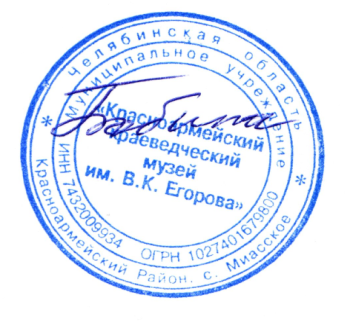 Директор                                                                                                                Бобина Т.Е.Отчет за 2018 годо результатах независимой оценки соответствия требований к качеству фактически предоставляемой юридическим и физическим лицам муниципальной услуги В декабре 2016 года МУ «Красноармейский краеведческий музей им. В.К.Егорова» был заключён договор на независимое исследование «Оценка качества работы муниципальных учреждений культуры Красноармейского муниципального района» с ООО «Перспектива». Уровень удовлетворенности посетителей качеством оказания услуг в МУ «Красноармейский краеведческий музей им. В.К. Егорова» определялся в ходе независимого исследования «Оценка качества работы муниципальных учреждений культуры Красноармейского муниципального района». в 2016 году. Был разработан план работы по устранению выявленных недостатков, которая будет проводиться по мере финансирования в 2018-2020 годы.В 2018 году были устранены замечания и предложения по улучшению официального сайта, который был дополнен новыми разделами и информацией. Была составлена сметная документация на ремонт здания, который пройдёт в следующем году, что позволит создать благоприятные и комфортные условия для предоставления музейных услуг населению Красноармейского района.Были учтены замечания и предложения об улучшении качества деятельности, и сделаны выводы по улучшению официального сайта: - внесена дополнительная информация об официальных мероприятиях, о структуре музея, его руководителе, составе коллектива, о перечне оказываемых услуг, наличии встроенной системы контекстного поиска по сайту, наличии независимой системы учета посещений сайта. - создана схема проезда МУ "ККМ им.В.К. Егорова", онлайн-консультант и другие качественные изменения, адрес электронной почты, режим, график работы организации культуры, перечень услуг, оказываемых организацией культуры и другое. Директор                                                                                                                  Т.Е.БобинаРоссийская Федерация, Челябинская область, 456660, с. Миасское, ул. Солнечная, 34.Теле/факс 8(351-50) 2-06-82.  E-mail:  muzei.egorova@yandex.ruНаименование услугиНаименование мероприятияСрокиМестоОтветственныеПубличный показ музейных предметов, музейных коллекцийНоябрь-декабрьВыставка мастеров декоративно-прикладного искусства ко Дню Единства 02.11.2018ДКБобина Т.Е. Публичный показ музейных предметов, музейных коллекцийНоябрь-декабрьВсероссийская акция «Ночь искусств» к 100-летию комсомола (тематическая встреча с поэтами, выставка, викторина, «песенный марафон»07.11.2018Музей Бобина Т.Е. Публичный показ музейных предметов, музейных коллекцийНоябрь-декабрьДревняя история нашего края. Беседа. Тематическая встреча с краеведом В.В. ГирникВ течение месяцаМузей Чувашова С.В. Гирник В.В. Публичный показ музейных предметов, музейных коллекцийНоябрь-декабрьУчастие в областной выставке «Провинциальный художник»В течение декабряЧОЦНТБобина Т.Е. Публичный показ музейных предметов, музейных коллекцийНоябрь-декабрь«Природа родного края». Фотовыставка в рамках семейного конкурса.01.12.2018-январь 2019Музей Чувашова С.В. Публичный показ музейных предметов, музейных коллекцийНоябрь-декабрь«Предновогоднее путешествие по сказкам». ЭкскурсияВ течение месяцаМузей Чувашова С.В. Публичный показ музейных предметов, музейных коллекцийНоябрь-декабрь«Город мастеров». Х  Фестиваль прикладного творчества08.12.18 - РДКБобина Т.Е. Чувашова С.В. Публичный показ музейных предметов, музейных коллекцийНоябрь-декабрьПубличный показ музейных предметов, музейных коллекцийНоябрь-декабрьПубличный показ музейных предметов, музейных коллекцийНоябрь-декабрьПубличный показ музейных предметов, музейных коллекцийНоябрь-декабрьПубличный показ музейных предметов, музейных коллекцийНоябрь-декабрьПубличный показ музейных предметов, музейных коллекцийНоябрь-декабрь№п/пПоказатель качестваИндикаторВыполнение1Информационное обеспечение муницип-й услуги, определяющее общую осведомленность заявителей о способах, условиях, порядке предоставления муницип-й услуги, документах, проводимых для ее предоставления.Объем опубликованных сведений о порядке предоставления муниципальной услуги87сведений: 8статей в СМИ, 75 - на сайтах музея, газеты «Маяк»,Управ.культуры;4 печатных изданий2.Соблюдение стандартов предоставления муницип-х услуг, в том числе требований  к качеству и доступности   их предоставления           число обращений заявителей для получения одной муницип-й услуги, в том числе для получения одной муницип-й услуги, связанной со сферой предпринимательской  деятельности                           7110 обращений2000 обращения (отчет 8-НК)3Удовлетворенность заявителей качеством предоставления муниц-й услуги по исследуемым параметрам, их ожидания в отношении улучшения качества предоставления исследуемой муниципальной услуги доля заявителей, удовлетворенных внимательностью, вежливостью и компетентностью сотрудников, осуществляющих прием заявителей100% (по результатам устного опроса)4Удовлетворенность заявителей качеством предоставления муниципальной услуги (в целом)                   доля заявителей, удовлетворенных в целом качеством организации процесса предоставления муниципальной  услуги  100%  (по результатам опроса)5Финансовые затраты заявителя, произведенные им при получении  конечного результата муниципальной услуги      наличие/отсутствие платы, не имеющей  документального подтверждения при получении муниципальной  услуги   Все услуги подтверждены документально6Привлечение заявителями посредников для получения  муниципальной услуги      доля заявителей, вынужденно обращавшихся к посредникам для получения муниципальной  услуги   0%6Привлечение заявителями посредников для получения  муниципальной услуги      перечень причин привлечения заявителями посредников и доля заявителей, их указавших        0%7Уровень перехода            на предоставление           муниципальных  услуг       в электронной форме         доля фактически доступных электронных форм документов от общего числа необходимых для предоставления данной муниципальной услуги документов, для которых законодательством предусмотрена необходимость  наличия таких форм в электронном виде  -7Уровень перехода            на предоставление           муниципальных  услуг       в электронной форме         доля заявителей, получивших муниципальные услуги в электронном виде-Наименование услугиНаименование мероприятияСрокиМестоОтветственныеФормирование, учет, изучение, обеспечение физического сохранения и безопасности музейных предметов, музейных коллекций12 месяцевОбъём фонда 1410031.12 2018МузейЧередниченко А.А.Формирование, учет, изучение, обеспечение физического сохранения и безопасности музейных предметов, музейных коллекций12 месяцевНаучно-вспомогательный фонд 893931.12 2018МузейЧередниченко А.А.Формирование, учет, изучение, обеспечение физического сохранения и безопасности музейных предметов, музейных коллекций12 месяцевОсновной фонд 516131.12 2018МузейЧередниченко А.А.Формирование, учет, изучение, обеспечение физического сохранения и безопасности музейных предметов, музейных коллекций12 месяцевРабота с фондами: учёт, мероприятия по сохранности коллекций, плановая сверка коллекций, подготовка сведений о фондах к вводу в ГоскаталогВ течение 4-го кварталаМузей Чередниченко А.А.№п/пПоказатель качестваИндикаторВыполнение1Информационное обеспечение муниципальной услуги, определяющее общую осведомленность заявителей о способах, условиях, порядке предоставления муниципальной услуги, документах, проводимых для ее предоставления.Объем опубликованных сведений о порядке предоставления муниципальной услуги14 сведений: 4 статьи в СМИ, 8 - на сайте музея;2 печатное издание2.Соблюдение стандартов предоставления муниципальных услуг, в том числе требований  к качеству и доступности  их предоставления          число обращений заявителей для получения одной муниципальной  услуги, в том числе для получения одной муниципальной услуги, связан-ной со сферой предпринимательской  деятельности                           402 обращений(отчет 8-НК)-3Удовлетворенность заявителей качеством предоставления муниципаль-ной услуги по исследуемым параметрам, их ожидания в отношении улучшения качества предоставления исследуемой муниципальной услуги      доля заявителей, удовлетворенных внимательностью, вежливостью и компетентностью сотрудников, осуществляющих прием заявителей100% (по результатам опроса)4Удовлетворенность заявителей  качеством предоставления  муниципальной услуги (в целом)                   доля заявителей, удовлетворенных в целом качеством организации процесса предоставления муниципальной  услуги  100% (по результатам опроса)5Финансовые затраты заявителя, произведенные им при получении  конечного результата муниципальной услуги      наличие/отсутствие платы, не имеющей  документального подтверждения при получении муниципальной  услуги   Все услуги подтверждены документально6Привлечение заявителями посредников для получения  муниципальной услуги      доля заявителей, вынужденно обращавшихся к посредникам для получения муниципальной  услуги   0%6Привлечение заявителями посредников для получения  муниципальной услуги      перечень причин привлечения заявителями посредников и доля заявителей, их указавших        0%7Уровень перехода            на предоставление           муниципальных  услуг       в электронной форме         доля фактически доступных электрон-ных форм документов от общего числа необходимых для предоставле-ния данной муниципальной услуги документов, для которых законода-тельством предусмотрена необходимость  наличия таких форм в электронном виде  -7Уровень перехода            на предоставление           муниципальных  услуг       в электронной форме         доля заявителей, получивших муници-пальные услуги в электронном виде-Наименование услугиНаименование мероприятияСрокиМестоОтветственные«Обеспечение сохранения и использования объектов культурного наследия»Ноябрь-декабрьКонсультации по поводу палеонтологических и археологических находокВ течение годаВне музея, в музееГирник В.В.«Обеспечение сохранения и использования объектов культурного наследия»Ноябрь-декабрьУчастие в районном семинаре «Черепановские чтения»01.11.2018Сугоякская библиотекаГирник В.В.«Обеспечение сохранения и использования объектов культурного наследия»Ноябрь-декабрьФотофиксация памятников, археологических поселений В течение годаВне музея, Гирник В.В.«Обеспечение сохранения и использования объектов культурного наследия»Ноябрь-декабрьМероприятия по изучению объектов материального культурного наследияВ течение годаВне музея, в музееГирник В.В.«Обеспечение сохранения и использования объектов культурного наследия»Ноябрь-декабрьПрезентация каталога памятников культуры Красноармейского района (под ред. В.В. Гирника) 01.12.2018В музееГирник В.В.«Обеспечение сохранения и использования объектов культурного наследия»Ноябрь-декабрьИздание вестников «Искатели» и «Наследие»В течение годаВне музеяГирник В.В.№п/пПоказатель качестваИндикаторВыполнение1Информационное обеспечение муниципальной услуги, определяющее общую осведомленность заявителей о способах, условиях, порядке предоставления муниципальной услуги, документах, проводимых для ее предоставления.Объем опубликованных сведений о порядке предоставления муниципальной услуги31 сведений: 1 статья в СМИ, 14- на сайтах музея, газеты «Маяк»,Управле-ниякультуры;16 печатных изданий2.Соблюдение стандартов предоставления муниципальных услуг, в том числе требований  к качеству и доступности  их предоставления           число обращений заявителей для получения одной муницип-й услуги, в том числе для получения одной муницип-й услуги, связанной со сферой предпринимательской  деятельности                           330 обращенийотчет 1-НК)3Удовлетворенность заявителей качеством предоставления муниципальной услуги по исследуемым параметрам, их ожидания в отношении улучшения качества предоставления исследуемой муниципальной услуги      доля заявителей, удовлетворенных внимательностью, вежливостью и компетентностью сотрудников, осуществляющих прием заявителей100% (по результатам опроса)4Удовлетворенность заявителей  качеством предоставления  муниципальной услуги (в целом)                   доля заявителей, удовлетворенных в целом качеством организации процесса предоставления муниципальной  услуги  100% (по результатам опроса)5Финансовые затраты заявителя, произведенные им при получении  конечного результата муниципальной услуги      наличие/отсутствие платы, не имеющей  документального подтверждения при получении муниципальной  услуги   Все услуги подтверждены документально6Привлечение заявителями посредников для получения  муниципальной услуги      доля заявителей, вынужденно обращавшихся к посредникам для получения муниципальной  услуги   0%6Привлечение заявителями посредников для получения  муниципальной услуги      перечень причин привлечения заявителями посредников и доля заявителей, их указавших        0%7Уровень перехода            на предоставление           муниципальных  услуг       в электронной форме         доля фактически доступных электронных форм документов от общего числа необходимых для предоставления данной муниципальной услуги документов, для которых законодательством предусмотрена необходимость  наличия таких форм в электронном виде  -7Уровень перехода            на предоставление           муниципальных  услуг       в электронной форме         доля заявителей, получивших муници-пальные услуги в электронном виде-Наименование услугиНаименование мероприятияСрокиМестоОтветственныеОказание туристско-информационных услугНоябрь-декабрьРазработка и выпуск информационно-рекламных материалов (буклетов, карт и т.п.), В течение отчётного периодаВне музея, в музееКитайгора А.С.Оказание туристско-информационных услугНоябрь-декабрьКонсультации по поводу туристических объектов, туристических маршрутовВ течение отчётного периодаВне музея, в музееКитайгора А.С.Оказание туристско-информационных услугНоябрь-декабрьПодготовка документации по запросу, составление отчётов по результатам проведения мероприятий информационно-рекламного характера, В течение отчётного периодаВне музея, Китайгора А.С.Оказание туристско-информационных услугНоябрь-декабрьВыполнение работы по сбору, использованию и распространению информационных материалов по развитию туризма в Красноармейском муниципальном районеВ течение отчётного периодаВне музея, в музееКитайгора А.С.Оказание туристско-информационных услугНоябрь-декабрьРазвитие партнерских отношений с другими учреждениями в сфере туризма, с различными информационными службамиВ течение отчётного периодаКитайгора А.С.Оказание туристско-информационных услугНоябрь-декабрьРабота с официальным сайтом музея и сайтами по туризму (размещение текстов и фотографий).В течение отчётного периодаВ музееКитайгора А.С.№п/пПоказатель качестваИндикаторВыполнение1Информационное обеспечение муниципальной услуги, определяю-щее общую осведомленность заявителей о способах, условиях, порядке предоставления муниц-й услуги, документах, проводимых для ее предоставления.Объем опубликованных сведений о порядке предоставления муниципальной услуги12сведений: 0 статей в СМИ, 12 - на сайтах музея, газеты «Маяк»,Управле-ния культуры;0 печатных издан.2.Соблюдение стандартов предоставления муниципальных услуг, в том числе требований  к качеству и доступности  их предоставления           число обращений заявителей для получ. одной муниципальной  услуги, в том числе для получения одной муниципальной услуги, связанной со сферой предпринимательской  деятельности45 обращений-Отчет3Удовлетворенность заявителей качеством предоставления муниц-й услуги по исслед-м параметрам, их ожидания в отношении улучшения качества предоставл исследуемой муниц-й услуги      доля заявителей, удовлетворенных внимательностью, вежливостью и компетентностью сотрудников, осуществляющих прием заявителей100% (по результатам устного опроса)4Удовлетворенность заявителей  качеством предоставления  муниципальной услуги (в целом)                   доля заявителей, удовлетворенных в целом качеством организации процесса предоставления муниципальной  услуги  100 % (по результатам устного опроса)5Финансовые затраты заявителя, произведенные им при получении  конечн. результата муниц-й услугиналичие/отсутствие платы, не имеющей  документального подтверждения при получении муниципальной  услуги   Все услуги подтверждены документально6Привлечение заявителями посредников для получения  муниципальной услуги      доля заявителей, вынужденно обращав-шихся к посредникам для получения муниципальной  услуги   0%6Привлечение заявителями посредников для получения  муниципальной услуги      перечень причин привлеч. заявителями посред-в и доля заявителей, их указавших        0%7Уровень перехода            на предоставление           муниципальных  услуг       в электронной форме         доля фактически доступных электронных форм документов от общего числа необходимых для предоставления данной муниц-й услуги документов, для которых законод-м предусмотрена необходимость  наличия таких форм в электронном виде  -7Уровень перехода            на предоставление           муниципальных  услуг       в электронной форме         доля заявителей, получивших муници-пальные услуги в электронном виде-